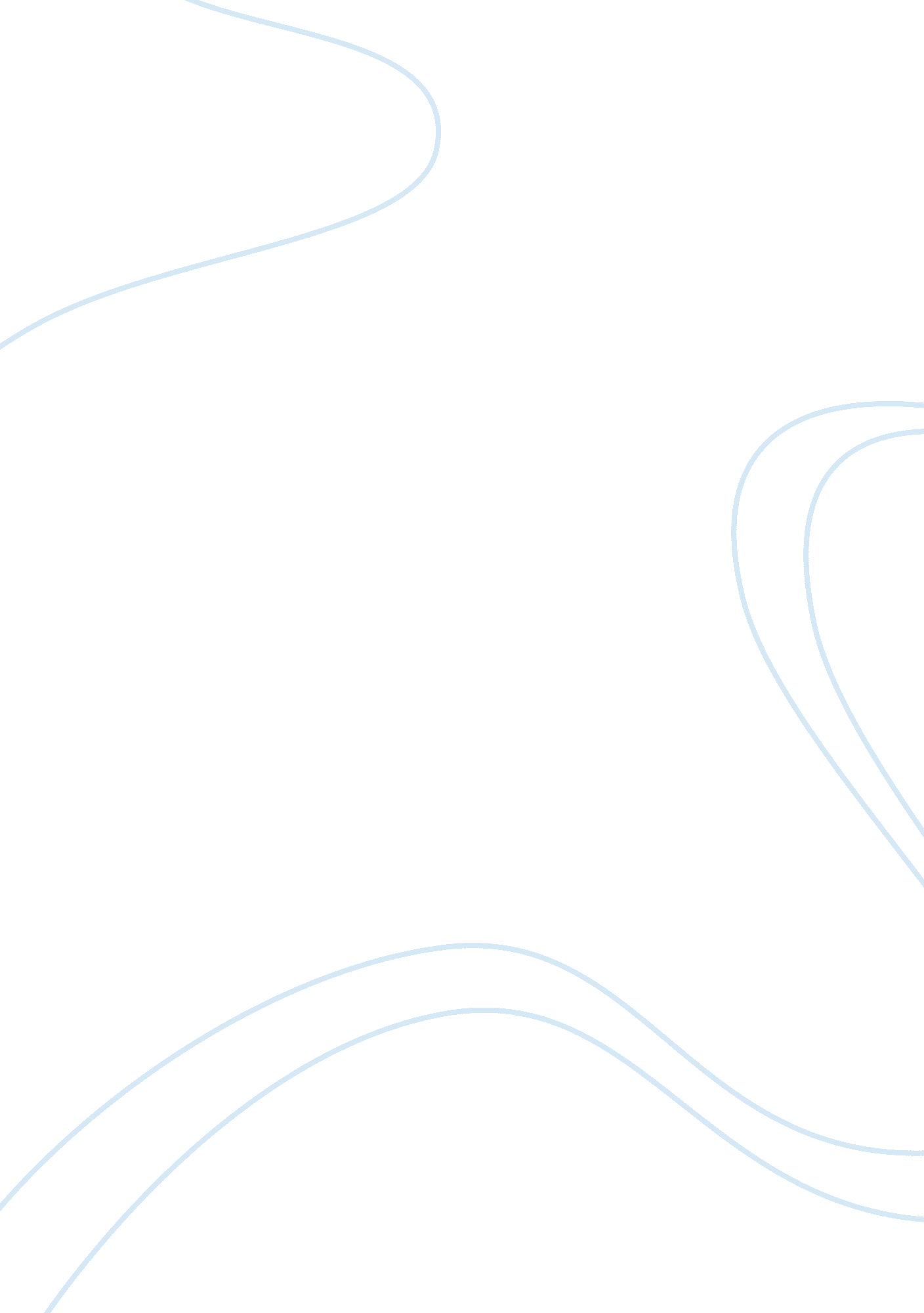 Internet assignmentTechnology, Internet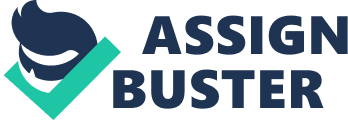 a) APICS the association for operations management is a non profit international organization that offers certification programs, training tools and networking opportunities that have a positive impact on the work place performance. It focuses on planning scheduling and the effective control of service organization. The reason as to why the organization is still in existence is to provide a basis of professional development opportunity that helps professionals and their organizations to be able to compete in the global economy. Purchasing management association of Canada leads the Certificate Professional Purchaser designation. It recognizes the individuals and the organizations that demonstrate the supply chain management function of business performance. b) The Supply Chain Management Professional is the new Purchasing management Association of Canada professional designation. It requires a person to be integrated in thinking and be able to meet the demands of the supply chain; leadershipis also an added advantage in all the aspects of the supply chain skilled on the supply Chain Management will be considered. Apics certifications are recognized worldwide as standards of professional excellence and quality within the manufacturing and service industry. To get the certificates and a person should be a member of the Apics who has the professional qualification and good integration of manufacturing and service industries. (Apics. org 2010) c) Job postings from Apics include Senior production planner is responsible for the production of the supply chain; he will be able to get the total cost of production and the supervision of the production in the company. The senior production planner should be able to overcome with an actual plan at the end of each year on the progress of the company on the production perspective; he will be responsible and accountable for the production responsibilities in the company and the outcome of production. Staff analyst of supply chainresponsibilityis to oversee that the work with other staff has been performed well and he will be able to analyze there production in the supply chain. The staff analyst should posse good leadership qualities that will enhance the meeting of the staff production and he will be responsible on the work schedule of the other staff. d) About Apics It was founded in 1957 as the American Production and Inventory Control Society and it has more than 45, 000 individuals as corporate members and more than 10, 000 company’s worldwide. Apics is one of the organizations that have followed up the stated mission that is it builds knowledge and skills in operations management professionals to enhance and validate abilities and accelerate careers. There main aim is to help members and organizations to compete on building a stronger global economy. Apics is aligned to organizations such as the supply Chain Council, the American Management Association and the Association for Manufacturing Excellence. Therefore Apics has defines operations management as its scoop of work that focuses o effective planning scheduling and control of service organization. Apics has sixteen board of directors including the chairman, there main aim is to drive the strategic direction of the organization and to provide the finest educational training, first rate certification and comprehensive resources to the international network of accomplished operations management professionals References www. apics. org the Association for Operation Management retrieved from: http://www. apics. org/default. htm 